Департамент образования Вологодской областиБюджетное профессиональное образовательное учреждениеВологодской области «Тотемский политехнический колледж»Специальность 19.02.10 Технология продукции общественного питанияВЛИЯНИЕ КУРЕНИЯ, УПОТРЕБЛЕНИЕ АЛКОГОЛЯ И НАРКОТИКОВ  РОДИТЕЛЯМИ НА ЭМБРИОНАЛЬНОЕ РАЗВИТИЕ РЕБЕНКАИндивидуальный проектВыполнила студентка ТП210 группы              ___________        /Ю.В.Дьякова /                                                                                                                              (подпись)Научный руководитель                                   ____________  /Л.Н.Харабардина /Допущен к защите.Заместитель директора попрофессиональной подготовке ипроизводственной деятельности_________/О.Г. Белозерова/(подпись)                       (ФИО)« ____» _____________ 2017 г.Тотьма2017                                                    Содержание1. Обоснование и актуализация проекта...................................................................................................................42. Понятие об эмбриональном развитии............................................................ 53. Факторы, влияющие на эмбриональное развитие ребенка...........................63.1 Влияние алкоголя..………………………………………………………….6-83.2 Влияние наркотических веществ…………………………………………..8-9 3.3Влияние никотиновой зависимости  …………………………………….9-104. Практическая часть………………………………………………………….. 10ЗАКЛЮЧЕНИЕЛИТЕРАТУРА И  ИНТЕРНЕТ-ИСТОЧНИКИПРИЛОЖЕНИЯПАСПОРТ ПРОЕКТАОбоснование и актуализация проекта   Период вынашивания ребенка длится  в течение 9 месяцев. Данный период формирует  фундамент будущего состояния организма ребенка. Это очень важный период онтогенеза человека, в который закладываются органы и системы органов, формируется человеческий организм.  Здоровье будущего члена общества в большинстве случаев зависит от образа жизни будущих родителей. По статистике очень часто в эмбриональном периоде наблюдаются различные нарушения, среди них: преждевременные роды, недоношенность, выкидыши на различных стадиях, аномалии и уродства.   Наиболее частые аномалии:Внутриутробная гипотрофия 80-90%Неврологические нарушения 85-89%Врожденный порок сердца 30-49%Уродство полных органов 38-49%Аномалии конечностей 18-41%Недоношенность 40-70%Аномалии лица 65-70%Косоглазие 10-20%Нарушение физического развития 80-90%     Мы считаем, что неосведомленность будущих родителей об эмбриональном развитие детей может привести к нежелательным последствиям (патологиям, болезням, уродствам, недоношенностью, мертво рождение). Я попытаюсь в своей работе над проектом  пропагандировать здоровый образ жизни будущих родителей.    Цель работы: Составление рекомендаций для будущих родителей о профилактике негативного влияния факторов, влияющих на эмбриональное развитие  Задачи:Рассмотреть понятие «эмбриональное развитие»Найти и проанализировать информацию о факторах, негативно влияющих на эмбриональное развитие организмаСоставить рекомендации для будущих родителей по профилактике негативного действия факторов, влияющих на эмбриональное развитиеОбъект исследования: эмбриональное развитие организмаПредмет исследования: профилактика негативного действия факторов, влияющих на эмбриональное развитие В ходе работы над исследовательским проектом применялись следующиеметоды исследования:Анализ литературных данныхАнкетированиеТеоретический анализ полученных результатов – это выделение и рассмотрение отдельных сторон, признаков, особенностей, свойств явлений. Анализируя отдельные факты, группируя, систематизируя их, мы выявляем в них общее и особенное, устанавливаем общий принцип или правило.Понятие об эмбриональном развитии Эмбриональное развитие (эмбриогенез) –  начинается с момента оплодотворения, представляет собой процесс преобразования зиготы в многоклеточный организм. Развитие человека во время его внутриутробной жизни (или эмбриогенез) проходит через несколько стадий. Соединение родительских половых клеток, послужившее формированию зиготы. Деление образовавшейся зиготы с формированием бластоцисты. Развитие зародышевых листков и старт закладки всех органов (гаструляция). Развитие различных органов и тканей (гисто- и органогенез). Системогенез (формирование систем органов). По-другому внутриутробная жизнь человека разделяется на три очень важных периода: оплодотворение с образованием одной клетки (зиготы), эмбриональный и фетальный периоды. Эмбриональный период берет свое начало со второй недели после оплодотворения до завершения восьмой недели развития эмбриона (до завершения десятой недели акушерского срока беременности). Начало девятой недели внутриутробного развития человека (одиннадцатой недели акушерского срока беременности) знаменует начало фетального периода (плодного). С этого момента развивающийся человек уже не называется эмбрионом, он именуется плодом.     Мы должны знать об особой важности эмбрионального периода развития. Организм женщины и будущий ребенок очень чувствительны к колебаниям окружающей среды, воздействию инфекций, радиации, токсинов и лекарств в этот период. Знания о том, как развивается эмбрион по дням и по неделям во время своей внутриутробной жизни, помогают разобраться со сроком закладки тех или иных органов, с механизмом формирования врожденных пороков развития эмбрионов, которые могут привести даже к спонтанному прерыванию беременности. На основании полученных сведений выделены критические (опасные) периоды, касающиеся развития эмбриона и плода человека. Период с 3 по 8 недели эмбриональной жизни обозначен критическим в онтогенезе человека.

3. Факторы, влияющие на эмбриональное развитие ребенка3.1. Влияние алкоголя   Женщинами, являющимися продолжательницами рода человеческого, закладывается здоровье будущих поколений. Состояние здоровья ребенка, подростка в какой-то мере определяет будущие возможности взрослого человека.  Алкоголь, отрицательно сказываясь на здоровье женщины, нарушает и нормальное функционирование ее половых органов. Состояние опьянения в момент зачатия может крайне отрицательно сказаться на здоровье будущего ребенка, так как алкоголь опасен не только для созревающих половых клеток, но может сыграть свою роковую роль в момент оплодотворения вполне полноценных половых клеток.   Потребление беременной женщиной больших количеств спиртных напитков может нанести значительный вред будущему ребенку. Алкогольный синдром плода характеризуется нарушениями роста и развития, патологией головного мозга и нервной системы, дефектами лица, затрагивающими, как правило, глаза. У детей матерей-алкоголичек иногда обнаруживается умственная отсталость. Кроме того, алкогольный синдром плода сказывается на поведении, проявляясь беспокойностью в младенческом возрасте и гиперактивностью в детстве. Как показали более поздние исследования, эти основные аномалии  поведения, к которым впоследствии добавляются постоянное отставание в учебе, сохраняются у подростков и взрослых. Как правило, печальна судьба детей, родившихся у женщин, употреблявших алкоголь во время беременности. Эти дети появляются на свет с тяжелыми нарушениями здоровья, настолько типичными, что для их определения был введен специальный термин — алкогольный синдром плода. Задержка роста, низкая масса тела при рождении, характерное строение лица: косоглазие, укорочение длины глазных щелей, птоз — опущение верхнего века из-за паралича мышц, удлинение лица, низкий лоб, недоразвитый подбородок, расщелины верхней губы (“заячья губа”) и нёба (“волчья пасть”), маленький, седловидного типа нос, уплощение затылка, маленькая голова, аномалии формы грудной клетки, укорочение стоп, неполное разгибание рук в локтевых суставах, аномалии расположения пальцев, недоразвитие тазобедренных суставов, пороки сердца (около половины детей), генитально-анальные нарушения. В дальнейшем дети очень сильно отстают в физическом и психическом развитии, нередко страдают эпилептическими припадками.
   На развитии плода сильнее сказывается алкоголизм матери, чем отца, 16% детей отстают в формировании статических и двигательных функций при алкоголизме отца и 30% — при алкоголизме матери, в развитии “фразовой” речи — 14 и 32%, соответственно.
   При алкоголизме происходит поражение жизненно важных органов и систем женского организма — прежде всего печени, сердца, нервной системы. Эти изменения сами по себе неблагоприятно влияют на плод. Проникая к нему с кровью, алкоголь воздействует на плаценту, которая перестает выполнять свои функции в нужном объеме: хуже пропускает вещества, необходимые для питания ребенка, и продукты его обмена. При этом печень женщины способна обезвредить ограниченное количество этилового спирта.
   Если выпито много алкоголя, печень не успевает расщепить его до углекислого газа и воды — процесс останавливается на промежуточном продукте — ацетальдегиде. Токсические свойства этого соединения выражены намного сильнее, чем у самого этанола. В крови алкоголиков накапливается именно ацетальдегид, он и обусловливает запах перегара. Для превращения алкоголя в организме нужны ферменты. Однако такая ферментная система у плода еще не сформирована полностью и не может достаточно быстро обезвредить алкоголь и ацетальдегид. Кроме того, проницаемость плаценты для алкоголя и ацетальдегида в обратном направлении снижена. Поэтому даже небольшие количества этанола и ацетальдегида, попавшие в плод, длительно циркулируют в нем, производя страшные разрушения. В первые три месяца беременности развиваются эмбриопатии. В результате ребенок появляется на свет с уродствами. В более поздние сроки возникают фетопатии. Только у трети пьющих женщин рождаются внешне благополучные дети. Однако с течением времени у них, как правило, возникают различные нарушения в развитии.
Бывает и так, что у матери, больной алкоголизмом, ребенок рождается в состоянии алкогольной абстиненции, то есть похмелья. Ему можно вводить одну дозу седуксена за другой — он будет кричать. Старые врачи в подобных случаях давали ребенку несколько капель разведенного спирта, которые он выпивал с жадностью, и лишь тогда успокаивался. Другими словами, эти дети рождаются алкоголиками. Болезнь они приобретают внутриутробно. В будущем велика вероятность того, что после первой же рюмки у них возникнет непреодолимое влечение к алкоголю. Влияние наркотических веществВызывает тревогу рост числа женщин употребляющих наркотиков во время беременности.Употребление в процессе вынашивания беременности наркотические вещества многообразно влияют на развивающийся плод. У матери наблюдается тяжелое течение беременности и различные осложнения при родах, часто заканчивающиеся бесплодием. Нередкое чрезмерное употребление приводит к смерти матери, и ребенка.   Беременные женщины, употребляющие кокаин, героин, барбитураты и амфетамины, подвергают опасности здоровье будущего ребенка. Злоупотребление наркотиками вовремя беременности может привести к гипотрофии плода и преждевременным родам.
   Кроме того, плод, находясь во чреве матери, может приобрести зависимость от наркотиков, и в этом случае в первые дни после рождения ребенок будет испытывать муки, типичные для абстиненции. Обычные явления для детей, родившихся от матерей- наркоманок - судороги и угнетенное дыхание. Здоровье матери может быть надломлено  плохим питанием, инфекционными заболеваниями (в особенности сывороточным гепатитом) и другими факторами, сопутствующими наркомании. По имеющимся оценкам ежегодно не менее 375 тысяч новорожденных могут оказаться жертвами злоупотреблении наркотиками их матерями во время беременности. В самом деле, в одном недавнем обследовании было обнаружено, что 15% беременных женщин употребляли наркотики. Во многих случаях женщина даже не понимает, что, принимая наркотики, она подвергает опасности своего будущего ребенка.3.3. Влияние никотиновой зависимости  Курение является, можно сказать, вредной привычкой, принятой обществом.     Осложнения беременности у курящей матери: нарушение кровообращения в зоне плаценты. Выше риск замедленного протекания родов, спонтанных абортов, преждевременных родов. Возможные последствия, влияющие на дальнейшее развитие ребенка: задержка умственного и физического развития, отклонения в поведении.  У женщин, которые недавно приобрели эту вредную привычку и продолжают курить во время беременности, ее течение редко бывает благополучным. При курении в организм в избытке попадают вещества, подавляющие иммунную систему. Поэтому курящие часто болеют. А это небезразлично для плода. Никотин угнетает синтез гормонов — прогестерона и пролактина, что пагубно влияет на ребенка.
  При выкуривании 10–20 сигарет в день может произойти разрыв плаценты и начаться кровотечение. В плаценте обнаруживаются участки омертвения тканей, уменьшается количество кровеносных сосудов. Под влиянием никотина происходит спазм сосудов матки. Окись углерода, содержащаяся в табачном дыме, образует прочное соединение с гемоглобином — карбоксигемоглобин, не способный переносить кислород к тканям. Все вместе это приводит к нарушению кровообращения в плаценте, а значит, к внутриутробной гипоксии и гипотрофии.
  Поэтому неудивительно, что у детей, родившихся у курящих женщин, масса тела на 200–300 г ниже нормы. Расстройства обмена веществ, обязательные при внутриутробной гипоксии, сопровождаются нарушениями вегетативной нервной системы: дети все время кричат, плохо спят, неохотно берут грудь. Кислородное голодание во время внутриутробной жизни во многом определяет судьбу этих детей: они отстают в умственном и физическом развитии, у них долго сохраняются расстройства вегетативной нервной системы и гормональный дисбаланс, они сильно подвержены бактериальным и вирусным инфекциям, болезням бронхов и легких.
   Все это находит отражение в данных статистики: даже при умеренном курении матерей (до 9 сигарет в день) смертность новорожденных увеличивается более чем на 20%, в 2 раза больше рождается детей с аномалиями развития. Если беременная выкуривает более 10 сигарет в день, эти показатели становятся еще выше — на 26% и в 3 раза.Практическая часть      В ходе работы над исследовательским проектом мы разработали анкеты, с целью определить осведомленность студентов о вопросах эмбрионального развития (Приложения 1,2).      Данное анкетирование провели в группах технологов, в которых преобладают девушки.      Результаты анкетирования показали крайнюю степень неосведомленности о вопросах, связанных с эмбриональным развитием ребенка. На вопрос, что называют эмбриональным  развитием, только 22% ответили верно, 30%  не знают, сколько длится этот период, среди неблагоприятных последствий называют только выкидыши. В тоже время необходимо отметить, что большинство верно отмечают среди разрушающих факторов алкоголь, никотин, наркотики.   Во второй анкете мы представили ряд утверждений. Студентам предлагалось выбрать только верные. Многие студенты показали поверхностные знания по этой теме. Зачастую студенты доверяют не научным фактам, а народным поверьям и мифам.    В целях ликвидации данной неосведомленности мы разработали памятку «Как избежать  нарушений эмбрионального развития будущего ребенка», которые рекомендуем для распространения в группах девушек, в медицинском кабинете колледжа, также рекомендуем классным руководителям затронуть эту тематику на классных часах. (Приложение 3,4)ЗаключениеСреди агрессивных агентов, которые могут оказывать негативное воздействие на развивающийся эмбрион и плод, можно выделить следующие:Недостаток кислорода (или гипоксию);Воздействие экстремальных температур, приводящее к перегреванию или переохлаждению;Действие ионизирующего излучения;Действие инфекционных агентов;Влияние лекарственных препаратов;Влияние органических и неорганических мутагенных веществ, к таковым относятся наиболее распространенные алкоголь, никотин, наркотики.    Употребление будущей матерью алкоголя, наркотиков и курение табака часто приводит к необратимому повреждению эмбриона и последующему развитию детей с умственной отсталость и или врожденными уродствами.  Анкетирование показало, к  сожалению, то, что студенты в большинстве случаев  неосведомлены  в вопросе об эмбриональном развитии, допускают в ответах на вопросы анкеты большое количество ошибок, знания по этой теме не научны, зачастую носят мифический характер.  Практическая значимость моей работы связана с возможностью ее использования классными руководителями, в рамках просветительской работы с молодежью.Литература и  интернет-источникиПолная Энциклопедия «Человек» [Текст], 2006https://www.webkursovik.ru/kartgotrab.asp?id=-184842http://www.scienceforum.ru/2017/2665/33342http://podmel.ru/vliyanie-kurenie-alkogolya-narkotikov-na-razvitie-ploda-i-ih-o/page-1.htmlhttps://www.baby.ru/sp/544254/blog/post/9013807/Приложения.Приложение 1.Анкета №1Какой период на протяжении онтогенеза называется эмбриональным? Сколько по времени он длится?Какие нарушения эмбрионального периода Вы знаете?Какие факторы могут спровоцировать нарушения эмбрионального развития?Почему влияние опасных внешних воздействий (алкоголь, курение) оказывается более разрушительным на эмбриональном  этапе онтогенеза, нежели на  постэмбриональном?             Приложение 2.	Анкета №2Верны  ли утверждения:Беременная женщина должна есть «за двоих»?Небольшое количество красного вина позволяет увеличить уровень гемоглобина у беременной женщины, а это не вредно, а даже полезно для будущего малыша?Беременной женщине обязательно необходимо в начале беременности пройти флюорографическое обследованиеЕсли женщина курила до беременности и в начале беременности, то нельзя бросать курить, т.к. ребенок  уже нуждается в дозе никотина, а резкий отказ от вредных привычек еще хуже, чем их присутствиеБеременной женщине нельзя терпеть боль, всегда под рукой должны быть обезболивающие препараты, например, аспирин и анальгинБеременная женщина должна как можно меньше двигаться, чтобы предотвратить  различные травмы.Если у ребенка есть риск родиться недоношенным – лучше родиться в 7 месяцев, чем в 8, потому что семимесячные более «живучие» и лучше приспособлены к жизни вне материнской утробыВсю беременность нужно пить специальные витаминыБеременным нужно держаться подальше от кошекБеременным нельзя красить волосы – вредные вещества проникнут в организм и нанесут вред малышуЗдоровье будущего малыша полностью зависит только  от  женщины, состояния ее здоровья, от ее образа жизниПриложение 3Схема  «Факторы, негативно воздействующие на эмбриональное развитие»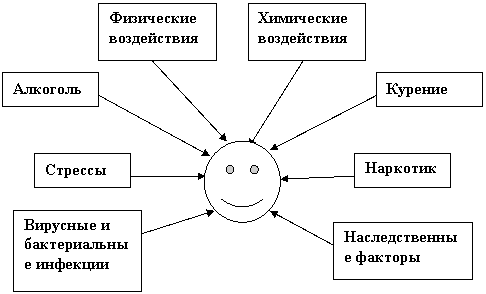 Приложение 4.Памятка   «Как избежать  нарушений эмбрионального развития будущего ребенка»Женщина должна питаться полноценным  едой, содержащей оптимальное количество углеводов, белков, жиров, витаминов и минеральных солей. Уменьшить в рационе питания количество острой, копченой, консервированной пищи. Меню должно быть разнообразным, но не «за двоих»!  Женщинам запрещено употреблять  лекарства (аспирин, талидомид), или только под контролем врача гинеколога. Если болит голова , выпейте зеленый чай, погуляйте на свежем воздухе, выспитесь, но не хватайтесь за таблетку!Беременные женщины должны избегать инфекционно - бактериальные и вирусные заболевания, например краснуху и даже обычный грипп. В эпидемию гриппа старайтесь избегать контакта с большим количеством людей. На время беременности женщины не должны контактировать с животными, например кошачья токсоплазма может убить будущего ребенка Противопоказано проходить рентген и флюорографию (!)  во время беременности, в случае необходимости рентгена нужно закрывать живот фартуком со свинцовыми вставкамиЖенщина не должна испытывать  чрезмерные физические нагрузки. Не тягайте гири, не делайте перестановку в квартире. Женщина не должна пренебрегать   двигательной нагрузкой. Беременность – это не болезнь! Не лежите постоянно на диване. Чаще гуляйте! Женщина должна избегать травм (падения, ушибы)Женщина не должна употреблять алкоголь, никотин и наркотические средства Женщина должна избегать стрессовых ситуаций, близкие должны создать ей зону психологического комфортаБеременные женщины должны избегать контакт  с химическими веществами  (краски, бытовая химия, инсектициды, удобрения) Родительская пара должны учитывать наследственные факторы  (избежание близкородственных браков, резус-конфликт)При планировании ребенка необходимо учитывать возраст родителей. Всему свое время!№п/пЭлементы1Тема проектаВлияние курения, употребление алкоголя и наркотиков родителями на эмбриональное развитие ребенка2РуководительХарабардина Людмила Николаевна преподаватель БПОУ ВО «Тотемский политехнический колледж»3Участники проекта (ФИО, Возраст)Дьякова Юлия Владимировна– 17 лет, студентка группы ТП 210БПОУ ВО «Тотемский политехнический колледж»4Предметная областьМежпредметный5Тип проекта по целевой установкеПрактико-ориентированный6Тип проекта по характеру контактов между участникамиВнутренний7Тип проекта по продолжительностиСредней продолжительности8Тип проекта по количеству участниковИндивидуальный9ПроблемаНегативное влияние различных факторов на эмбриональное развитие организма10Цель проектаСоставление рекомендаций для будущих родителей о профилактике негативного действия факторов, влияющих на эмбриональное развитие11Предполагаемый продуктПрезентация, буклет12Срок окончания работы над проектомАпрель 2017 г.